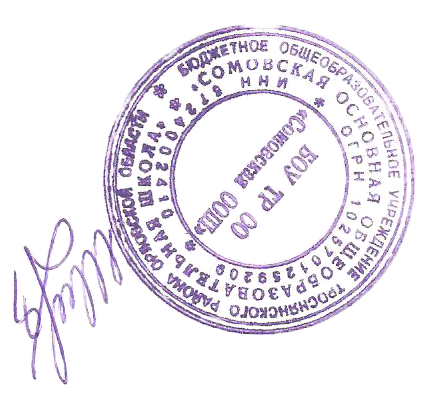                                                                       Утверждаю:                                  Директор  БОУ ТР ОО«Сомовская ООШ»                                                 _________________ /Шигина Т.А./                                                                                                                     (Пр. №71-О от  5.09. 2015г.)Положение о совещании при директоре.БОУ ТР ОО «Сомовская основная общеобразовательная школа»1. Общие положения1.1.В соответствии со ст.35 п. 5 Закона РФ «Об образовании» управление ОУ осуществляется на основе сочетания самоуправления коллектива и единоначалия.1.2.Одной из форм единоначалия является совещание при директоре.1.3.Данное Положение является локальным актом, регламентирующим деятельность совещания при директоре.2. Цели и задачи совещания при директоре2.1.Осуществление контроля за исполнением законодательства области образования.2.2.Анализ и экспертная оценка эффективности результатов деятельности педагогических работников ОУ.2.3.Выявление отрицательных и положительных тенденций в организации образовательного процесса, разработка на этой основе предложений по устранению негативных тенденций и распространение педагогического опыта.2.4.Контроль за выполнением приказов, распоряжений в образовательном процессе.2.5.Контроль за соблюдением охраны труда и техники безопасности.3. Состав и организация работы совещания при директоре3.1.На совещании при директоре присутствуют:-         члены администрации школы;-         педагогический коллектив;-         библиотекарь;-         педагоги дополнительного образования.3.2.На совещание могут быть приглашены:-         представители учреждений здравоохранения;-         представители аппарата районного Управления образования;-         учителя-предметники, работающие по совместительству в данном учреждении;-         технический персонал школы;-         представители родительской общественности и т.д.3.3.На рассмотрение вопросов, связанной с узкой спецификой, на совещании могут присутствовать те лица из числа работников, которых данный вопрос касается.3.4.Совещание проходит в соответствии с планом работы школы.3.5.Продолжительность совещания не более 1,5 часа.3.6.Председатель совещания – директор школы. Секретарь педагогического совета является секретарем совещания при директоре.3.7.Вопросы контроля и инспектирования готовятся к совещанию директором, его заместителями, отчеты – членами коллектива.3.8.На основании рекомендаций, выводов по рассматриваемым вопросам директором школы издается приказ.4. Документы совещания4.1.Совещание при директоре оформляется протоколом.4.2.Секретарь собирает материалы, справки заместителя директора, отчеты членов коллектива.4.3.Все документы хранятся в папке.4.4.Протокол подписывается директором школы (председателем) и секретарем.4.5.Срок хранения документов – 5 лет.  